                                                                                                 ДОДАТОК  №1до ТЕНДЕРНОЇ ДОКУМЕНТАЦІЇ Технічні вимогиТехнічна  специфікаціяІнформація про необхідні технічні, якісні та кількісні характеристики предмета закупівліПродуктові набори для проведення протокольних заходів для сімей з числа пільговихта соціально вразливих категорій населення в кількості --- 2 482  штук код ДК 021:2015 15890000-3 - Продукти харчування та сушені продукти різні.Склад ,асортимент продуктів харчування, що входять до продуктового набору,кількість- 1 982 штук Продуктовий набір№1                                                           Таблиця 1Склад ,асортимент продуктів харчування, що входять до продуктового набору,кількість- 500 штук Продуктовий набір№2ТАБЛИЦЯ 2Всі продукти, що надходять до управління праці та соціального захисту населення Хмельницької міської ради , повинні відповідати вимогам державних стандартів, відповідно до ДСТУ, ТУ У, ГСТУ.Гарантія якості діє протягом строку, встановленого виробником товару та вказаної на упаковці товару. Строк придатності товару на момент поставки повинен становити не менше 80% від загального терміну зберігання.Кожен продукт харчування, що входить до продуктового набору, повинен мати відповідне пакування, яке забезпечує цілісність товару та збереження його якості під час транспортування.Водії (експедитори) та всі працівники, які безпосередньо контактують з товаром обов’язково повинні мати особисту медичну книжку з відмітками про проходження медогляду.Для підтвердження відповідності тендерної пропозиції Учасника технічним, якісним, кількісним та іншим вимогам до предмета закупівлі, Учаснику необхідно надати наступні документи:         1. Оригінал (або копію) декларації виробника або сертифікату/посвідчення якості на кожний продукт, що входить до складу запропонованого учасником продуктового набору.         2. На виконання вимог статті 25 Закону України "Про основні принципи та вимоги до безпечності та якості харчових продуктів" Учасник повинен надати у складі тендерної пропозиції копію експлуатаційного дозволу на здійснення діяльності, пов’язаної з виробництвом та/або зберіганням харчових продуктів тваринного походження. Учасники, які провадять діяльність, що не вимагає отримання експлуатаційного дозволу, зобов’язані надати у складі тендерної пропозиції підтвердження реєстрації потужностей, які використовуються на будь-якій стадії виробництва та/або обігу харчових продуктів з посиланням на особистий реєстраційний номер у Державному реєстрі потужностей операторів ринку.3.Скан-копію діючого на момент розкриття тендерних пропозицій сертифікату відповідності на систему управління безпечністю харчових продуктів відповідно до ДСТУ ISO 22000:2019 (ISO 22000:2018, IDT), що виданий на ім’я учасника.4. Скан-копію діючого на момент розкриття тендерних пропозицій сертифікату відповідності на систему  управління якістю відповідно до ДСТУ ISO 9001:2015 (ISO 9001:2015, IDT), що виданий на ім’я учасника.5.. Скан-копію діючого на момент розкриття тендерних пропозицій сертифікату відповідності на систему екологічного управління відповідно до ДСТУ ISO 14001:2015 (ISO 14001:2015, IDT), що виданий на ім’я учасника.         6. Гарантійний лист-згода з усіма технічними, кількісними та якісними вимогами замовника до предмету закупівлі.       7. Договір на дезінфекцію, дезінсекцію, дератизацію усіх приміщень та дезінфекцію автотранспортних засобів з установами, які мають право на проведення таких робіт дійсні на період постачання предмету закупівлі (протягом 2023 року) та акти виконаних робіт за останній місяць до кінцевої дати подання пропозиції Учасника, виданий на ім’я Учасника.           Неякісний товар підлягає обов’язковій заміні та всі витрати пов’язані із заміною товару несе постачальник. У разі виявлення неякісного товару постачальник зобов’язаний замінити цей товар на якісний товар протягом одного календарного дня (надати гарантійний лист).Продуктовий набір  №1, №2 повинен бути сформований з вищезазначеного переліку товарів.           Продуктові набори повинні постачатись запакованими у щільний поліетиленовий пакет з ручками (майка), розміром не менше  40х65 см., білого кольору з логотипом (за проєктом замовника).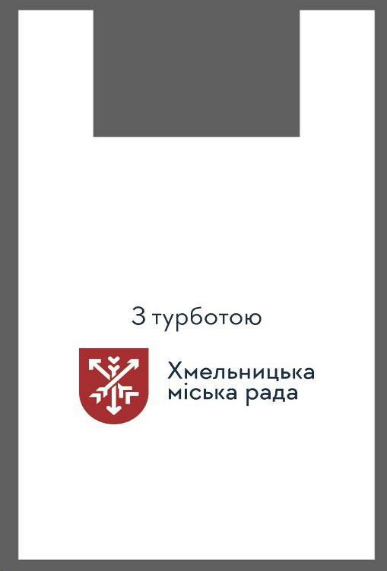 Доставка товару транспортом постачальника, завантажувально-розвантажувальні роботи за рахунок постачальника.Всі документи мають бути чинними на дату розкриття.Ціни вказуються за одну одиницю товару (з ПДВ) з урахуванням податків і зборів, що сплачуються або мають бути сплачені, транспортних витрат, навантажувально-розвантажувальних робіт,  упакуванням товару в поліетиленовий пакет.Термін поставки – поставка здійснюється  до 20.11.2023 року. Постачання  дрібними партіями відповідно до заявки Замовника  протягом 2-х діб, з моменту отримання виконавцем такого замовлення. З метою забезпечення цієї вимоги Учасник у складі пропозиції надає лист щодо гарантування  здійснення поставки  товару в терміни, визначені Тендерною документацією.Прийом товару по кількості та якості здійснюється працівником  управління праці та соціального захисту населення.Прийманню не підлягає товар:          -  без маркування;у пошкодженій упаковці;на який оформлені супроводжувальні документи з порушенням; без документів, що засвідчують якість;після  закінчення терміну придатності.При підготовці інформації про необхідні технічні, якісні та кількісні характеристики предмета закупівлі Учасники мають надати порівняльну таблицю згідно (таблиці 1, таблиці 2 ) Замовника  та повинні чітко зазначати назву товару, (торгова марка або виробник (в разі відсутності торгової марки)), вагу  та фото товару, що пропонується для постачання.Якщо будь-який із документів не може бути наданий з причин його втрати чинності або зміни форми, назви тощо, учасник надає інший рівнозначний документ або письмове пояснення. До всіх посилань на конкретні торгівельну марку чи фірму, патент, конструкцію або тип предмета закупівлі, джерело його походження або виробника – застосовується вираз «або еквівалент». «Або еквівалент» передбачає, що технічні параметри та характеристики еквіваленту повинні відповідати вимогам, зазначеним в тендерній документації або мати не гірші показники, ніж зазначені в даній документації. №п/п№п/пНайменуванняОдиниця виміруЗагальна кількість товарівКількість зазначених товарів у продуктовому наборі №1 шт.1.1.Олія соняшникова рафінована ємкістю не менше 920 г відповідає ДСТУ 4492:2017шт.198212.2.Рис шліфований  першого ґатунку фасований по 1 кг відповідає ДСТУ 4965:2008шт.198213.3.Крупа гречана ядриця швидкорозварювальна  фасована  по 1 кг відповідає ДСТУ 7697:2015 шт.198214.4.Цукор білий кристалічний фасований по 1 кг відповідає ДСТУ 4623:2006шт.198215.5.Свинина тушкована не менше 500 г Ж/Б  відповідає ДСТУ 4450:2005 шт.198216.6.Чай чорний вищого ґатунку, по 25 фільтр-пакетиків в упаковці відповідає ДСТУ або ТУ У шт.198217.7.Печиво затяжне цільнозернове не менше 155 г відповідає ТУУшт.198218.Консерва рибна сардина атлантична бланшована в олії – фасовка 230-240 г., Ж/Б. Відповідає ГОСТ/ або ДСТУ/або ТУ У виробникаКонсерва рибна сардина атлантична бланшована в олії – фасовка 230-240 г., Ж/Б. Відповідає ГОСТ/ або ДСТУ/або ТУ У виробникашт.198219.9.Молоко згущене з цукром, біле 8.5% жиру   вага не менше 380 г. ж/бвідповідає ДСТУ 4274-2019. шт.1982110.10.Яловичина тушкована не менше 500 г ж/б відповідає ДСТУ 4450:2005шт.19821№п/пНайменуванняОдиниця виміруЗагальна кількість товарівКількість зазначених товарів у продуктовому наборі №2 шт.1.Олія соняшникова рафінована ємкістю не менше 920 г відповідає ДСТУ 4492:2017шт.50012.Рис шліфований  першого ґатунку фасований по 1 кг відповідає ДСТУ 4965:2008шт.50013.Крупа гречана ядриця швидкорозварювальна  фасована  по 1 кг відповідає ДСТУ 7697:2015шт.50014.Цукор білий кристалічний фасований по 1 кг  відповідає ДСТУ 4623:2006шт.50015.Свинина тушкована не менше 500 г Ж/Б  відповідає ДСТУ 4450:2005шт.50016.Чай чорний вищого ґатунку, по 25 фільтр-пакетиків в упаковці відповідає ДСТУ або ТУ Ушт.50017.Печиво затяжне цільнозернове не менше 155 г  відповідає ТУУшт.50018.Консерва рибна сардина атлантична бланшована в олії – фасовка 230-240 г., Ж/Б. Відповідає ГОСТ/ або ДСТУ/або ТУ У виробника шт.50019.Молоко згущене з цукром, біле 8.5% жиру   вага не менше 380 г. Ж/Б відповідає ДСТУ 4274-2019. шт.500110.Яловичина тушкована не менше 500 г Ж/Б  відповідає ДСТУ 4450:2005шт.500111.Кукурудза консервована, ж/б, не менше 420г відповідає ДСТУ 7164:2010.шт.500112.Горошок зелений консервований, ж/б, не менше 420 г. відповідає ДСТУ 7165:2010 .шт.500113.Булгур – Фасування: пачка вагою не менше 1 кг  Відповідає ДСТУ/ ГОСТ/ ТУ.шт.500114.Макаронні вироби – пачки масою від 400 г. відповідає ДСТУ 7043:2020. Форма виробу за типом: спагетті Макаронні вироби виготовлені з борошна твердих сортів пшениці вищого гатунку, група А, клас Екстра.шт.500115.Шпроти в олії ж/б 150г  відповідає ДСТУ або ТУ виробника.. шт.5001